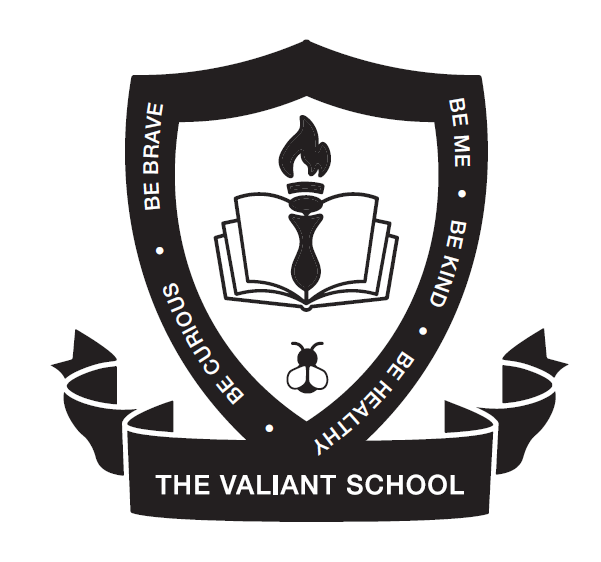 Suspension and Permanent Exclusion PolicyThe Valiant SchoolContents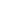 1. AimsOur school aims to ensure that:The suspensions and permanent exclusions process is applied fairly and consistentlyThe suspensions and permanent exclusions process is understood by members of the Management Committee, staff, parents and pupilsPupils in school are safe and happy2. Legislation and statutory guidanceAlthough the school is an independent school, this policy is based on statutory guidance from the Department for Education: https://www.gov.uk/government/publications/school-exclusion It is based on the following legislation, which outline schools’ powers to exclude pupils:Section 52 of the Education Act 2002, as amended by the Education Act 2011The School Discipline (Pupil Exclusions and Reviews) (England) Regulations 2012In addition, the policy is based on:Part 7, chapter 2 of the Education and Inspections Act 2006, which looks at parental responsibility for excluded pupilsSection 579 of the Education Act 1996, which defines ‘school day’ The Education (Provision of Full-Time Education for Excluded Pupils) (England) Regulations 2007, as amended by The Education (Provision of Full-Time Education for Excluded Pupils) (England) (Amendment) Regulations 2014As we are an independent school with dual registered pupils, some of the responsibilities for managing an exclusion will remain with the referring school.3. The decision to excludeOnly the headteacher, or acting headteacher, can exclude a pupil from school. A permanent exclusion will be taken as a last resort.Our school is aware that off-rolling is unlawful. Ofsted defines off-rolling as:“…the practice of removing a pupil from the school roll without a formal, permanent exclusion or by encouraging a parent to remove their child from the school roll, when the removal is primarily in the interests of the school rather than in the best interests of the pupil.”We are committed to following all statutory suspension and exclusions procedures to ensure that every child receives an education in a safe and caring environment.A decision to suspend or exclude a pupil will be taken only:In response to serious or persistent breaches of the school’s behaviour policy, andIf allowing the pupil to remain in school would seriously harm the education or welfare of others Before deciding whether to exclude a pupil, either permanently or suspend for a fixed period, the headteacher will:Consider all the relevant facts and evidence, including whether the incident(s) leading to the exclusion were provokedAllow the pupil to give their version of eventsConsider if the pupil has special educational needs or disabilities (SEND)Where a pupil is dual registered, the referring school will sometimes make a decision to suspend or exclude. In these instances, the referring school will take responsibility for overseeing the suspension/exclusion and ensuring that this is carried out in line with legal requirements.4. DefinitionFor the purposes of suspensions/exclusions, school day is defined as any day on which there is a school session. Therefore, INSET or staff training days do not count as a school day. 5. Roles and responsibilities5.1 The headteacher Informing parentsThe headteacher will immediately provide the following information, in writing, to the parents of a suspended/excluded pupil:The reason(s) for the suspension or exclusionThe length of a suspension or, for a permanent exclusion, the fact that it is permanentInformation about parents’ right to make representations about the exclusion to the Management Committee and how the pupil may be involved in thisHow any representations should be madeWhere there is a legal requirement for the Management Committee to meet to consider the reinstatement of a pupil, and that parents have a right to attend a meeting, be represented at a meeting (at their own expense) and to bring a friendThe headteacher will also notify parents by the end of the afternoon session on the day their child is suspended/excluded that for the first 5 school days, or until the start date of any alternative provision where this is earlier, parents are legally required to ensure that their child is not present in a public place during school hours without a good reason. Parents may be given a fixed penalty notice or prosecuted if they fail to do this. If alternative provision is being arranged, the following information will be included when notifying parents:The start date for any provision of full-time education that has been arranged The start and finish times of any such provision, including the times for morning and afternoon sessions, where relevantThe address at which the provision will take placeAny information required by the pupil to identify the person they should report to on the first dayWhere this information on alternative provision is not reasonably ascertainable by the end of the afternoon session, it may be provided in a subsequent notice, but it will be provided no later than 48 hours before the provision is due to start. The only exception to this is where alternative provision is to be provided before the sixth day of an exclusion, in which case the information can be provided with less than 48 hours’ notice with parents’ consent.Informing the Management Committee and referring school:The headteacher will immediately notify the Management Committee and the referring school of:A permanent exclusion, including when a suspension is followed by a decision to permanently exclude a pupilSuspensions which would result in the pupil being excluded for more than 5 school days (or more than 10 lunchtimes) in a termSuspensions or exclusions which would result in the pupil missing a public examination. For all other exclusions, the headteacher will notify the Management Committee and referring school at least once a term.Informing the local authorityFor dual registered pupils, the referring school will have a duty to inform the local authority of:A permanent exclusion, including when a suspension is followed by a decision to permanently exclude a pupilSuspensions which would result in the pupil being excluded for more than 5 school days (or more than 10 lunchtimes) in a termSuspensions or exclusions which would result in the pupil missing a public examination For a permanent exclusion, if the pupil lives outside the LA in which the school is located, the referring school will also immediately inform the pupil’s ‘home authority’ of the exclusion and the reason(s) for it without delay.For suspensions, the referring school will inform LA once a term.Most pupils at the school are dual registered. However, in the rate instance of a single registered pupil attending the school the Headteacher will inform the local authority of the above.5.2 The Management CommitteeResponsibilities regarding exclusions are delegated to Management Committee. The Management Committee has a duty to consider the reinstatement of an excluded pupil (see section 6).Within 14 days of receipt of a request, the Management Committee will provide the secretary of state with information about any suspensions or exclusions in the last 12 months.For a suspension of more than 5 school days, the referring school will arrange suitable full-time education for the pupil. This provision will begin no later than the sixth day of the exclusion. In the case of single registered pupils, the independent school will arrange this provision.Provision does not have to be arranged for pupils in the final year of compulsory education who do not have any further public examinations to sit.5.3 The Referring SchoolThe vast majority of pupils at the school are dual registered. For permanent exclusions of dual registered pupils, the referring school is responsible for arranging suitable full-time education to begin no later than the sixth day of the exclusion. The referring school holds overall responsibility for decisions about the education of the pupil. In some instances, the referring school will decide to terminate a placement. This is outside of the control of the independent school and the referring school will therefore manage the exclusion from this point.6. Considering the reinstatement of a pupil Where the independent school is the excluding school the Management Committee will consider the reinstatement of an excluded pupil within 15 school days of receiving the notice if: The exclusion is permanentIt is a suspension which would bring the pupil's total number of school days of suspension to more than 15 in a termIt would result in a pupil missing a public examination or national curriculum testIf requested to do so by parents, the Management Committee will consider the reinstatement of an excluded pupil within 50 school days of receiving notice of the exclusion if the pupil would be suspended from school for more than 5 school days, but less than 15, in a single term. Where a suspension/exclusion would result in a pupil missing a public examination, the Management Committee will consider the reinstatement of the pupil before the date of the examination. If this is not practicable, the Management Committee will consider the suspension/exclusion and decide whether or not to reinstate the pupil. The Management Committee can either:Decline to reinstate the pupil, orDirect the reinstatement of the pupil immediately, or on a particular dateIn reaching a decision, the Management Committee will consider whether the exclusion was lawful, reasonable and procedurally fair and whether the headteacher followed their legal duties. They will decide whether or not a fact is true ‘on the balance of probabilities’, which differs from the criminal standard of ‘beyond reasonable doubt’, as well as any evidence that was presented in relation to the decision to suspend or exclude.Minutes will be taken of the meeting, and a record of evidence considered kept. The outcome will also be recorded on the pupil’s educational record. The Management Committee will notify, in writing, the headteacher, parents and the LA of its decision, along with reasons for its decision, without delay. Where an exclusion is permanent, the Management Committee’s decision will also include the following:The fact that it is permanentNotice of parents’ right to ask for the decision to be reviewed by an independent review panel, and:The date by which an application for an independent review must be made The name and address to whom an application for a review should be submittedThat any application should set out the grounds on which it is being made and that, where appropriate, reference to how the pupil’s SEN are considered to be relevant to the exclusionThat, regardless of whether the excluded pupil has recognised SEN, parents have a right to require the school to appoint an SEN expert to attend the reviewDetails of the role of the SEN expert and that there would be no cost to parents for this appointmentThat parents must make clear if they wish for an SEN expert to be appointed in any application for a reviewThat parents may, at their own expense, appoint someone to make written and/or oral representations to the panel, and parents may also bring a friend to the reviewThat if parents believe that the exclusion has occurred as a result of discrimination, they may make a claim under the Equality Act 2010 to the first-tier tribunal (special educational needs and disability), in the case of disability discrimination, or the county court, in the case of other forms of discrimination. A claim of discrimination made under these routes should be lodged within 6 months of the date on which the discrimination is alleged to have taken placeWhere the referring school has done the exclusion, the referring school will be responsible for considering the reinstatement of a pupil.7. An independent review If parents apply for an independent review, the excluding school will arrange for an independent panel to review the decision of the Management Committee not to reinstate a permanently excluded pupil. Applications for an independent review must be made within 15 school days of notice being given to the parents by the Management Committee of its decision to not reinstate a pupil.If The Valiant School are the excluding school the independent review will be arranged in the following way:A panel of 3 or 5 members will be constituted with representatives from each of the categories below. Where a 5-member panel is constituted, 2 members will come from the school governors category and 2 members will come from the headteacher category. A lay member to chair the panel who has not worked in any school in a paid capacity, disregarding any experience as a school governor or volunteerSchool governors who have served as a governor for at least 12 consecutive months in the last 5 years, provided they have not been teachers or headteachers during this timeHeadteachers or individuals who have been a headteacher within the last 5 yearsA person may not serve as a member of a review panel if they:Are a director or member of the Management Committee of the excluding school (or referring school)Are the headteacher of the excluding school or referring school, or have held this position in the last 5 yearsAre an employee of the school or referring school.Have, or at any time have had, any connection with the school, Management Committee, parents or pupil, or the incident leading to the exclusion, which might reasonably be taken to raise doubts about their impartialityHave not had the required training within the last 2 years (see appendix 1 for what training must cover)A clerk will be appointed to the panel. The independent panel will decide one of the following:Uphold the Management Committee’s decisionRecommend that the Management Committee reconsiders reinstatementQuash the Management Committee’s decision and direct that they reconsider reinstatement (only when the decision is judged to be flawed)The panel’s decision can be decided by a majority vote. In the case of a tied decision, the chair has the casting vote. If the referring school is the excluding school they will take responsibility for arranging the independent review in line with their own policy.8. School registersA pupil's name will be removed from the school admissions register if: 15 school days have passed since the parents were notified of the exclusion panel’s decision to not reinstate the pupil and no application has been made for an independent review panel, orThe parents have stated in writing that they will not be applying for an independent review panelWhere an application for an independent review has been made, the Management Committee will wait until that review has concluded before removing a pupil’s name from the register.Where alternative provision has been made for an excluded pupil and they attend it, code B (education off-site) or code D (dual registration) will be used on the attendance register. Where excluded pupils are not attending alternative provision, code E (absent) will be used. If the referring school terminates a placement, the pupil will be removed from the school register on the day that the referring school confirms that we should do so.9. Returning from a suspensionFollowing a suspension, a re-integration meeting will be held involving the pupil, parents, a member of senior staff and other staff, where appropriate. The following measures may be implemented when a pupil returns from a suspension:A ‘welcome back’ meetingA behaviour contract agreedA meeting with the referring school to agree additional support and monitoring10. Monitoring arrangementsThe Headteacher monitors the number of exclusions every term and reports back to the Management Committee They also liaise with the referring school to ensure suitable full-time education for suspended or excluded pupils. This policy will be reviewed by the Management Committee every two years. Appendix 1: Independent review panel trainingThe Management Committee must ensure that all members of an independent review panel and clerks have received training within the 2 years prior to the date of the review. Training must have covered:The requirements of the primary legislation, regulations and statutory guidance governing suspensions and exclusions, which would include an understanding of how the principles applicable in an application for judicial review relate to the panel’s decision makingThe need for the panel to observe procedural fairness and the rules of natural justiceThe role of the chair and the clerk of a review panelThe duties of headteachers, Management Committees and the panel under the Equality Act 2010The effect of section 6 of the Human Rights Act 1998 (acts of public authorities unlawful if not compatible with certain human rights) and the need to act in a manner compatible with human rights protected by that ActApproved by:The Management CommitteeLast reviewed on:July 19th 2023July 19th 2023Next review due by:July 19th 2024July 19th 2024